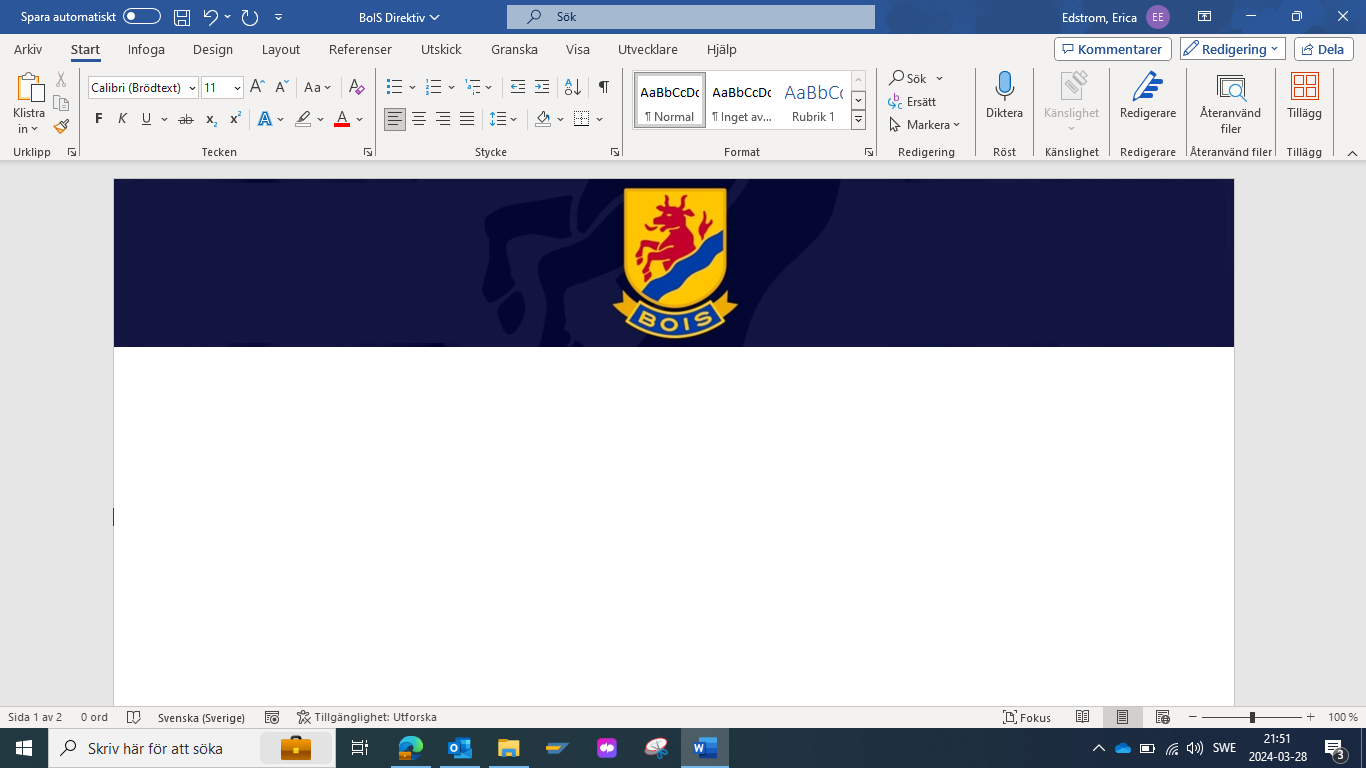 UNGDOMSPOLICYUngdomspolicyn grundar sig i Mariestad BoIS värdegrund, Riksidrottsförbundets riktlinjer gällande barn- & ungdomsidrott samt Svenska Ishockeyförbundets Nationella principer för ungdomshockey och hur den ska bedrivas.Mariestad BoIS Värdegrund KURS med ledorden – Kommunikation, Utveckling, Respekt, Stolthet.Svenska Ishockeyförbundets principer för ungdomshockey - ”Så många som möjligt ska vilja fortsätta spela ishockey så länge som möjligt – och för de som har den ambitionen, ges chansen att bli så bra som möjligt".
Riksidrottsförbundet - ”Världens bästa barnidrott är den som fångar intresset hos varje enskilt barn och lägger grunden för det som ska bli en livslång relation med idrotten”.
Nedan beskrivs föreningsfilosofi och uppförandekoder för all ungdomsverksamhet inom Mariestad BoIS HCUngdomspolicy gäller för spelare, ledare och föräldrar när föreningen representeras. VÄLKOMMEN TILL MARIESTAD BOIS HOCKEY Vi är glada över att du, precis som vi, tycker att ishockey är bland det roligaste som finns och att du har valt att börja utöva ishockey tillsammans med oss. Vi hoppas och tror att du ska få lika roligt som så många andra i klubben har och har haft genom åren. 
I och med att du som aktiv eller som förälder väljer Mariestad BoIS HC som din klubb så accepterar du också att följa denna policy. Detta innebär att, för att du som aktiv ska omfattas av policyns rättigheter måste du också följa dess skyldigheter. Därför är det oerhört viktigt att du läser igenom den och tar till dig densamma. Om du har några funderingar är du alltid välkommen att höra av dig till någon inom Mariestad BoIS representanter, tränare, ledare, ungdomsansvarig, klubbchef, styrelse. Mariestad BoIS stödjer Svenska Ishockeyförbundet och Riksidrottsförbundets värderingar, varför vi valt att arbeta in dessa i vår ungdomspolicy. Därutöver hittar du självklart de av Mariestad BoIS egna utarbetade värderingar och målsättningar.Innehållsförteckning  TILL DIG SOM FÖRÄLDERMÅL FÖR MARIESTAD BOIS UNGDOMSVERKSAMHETUNGDOMSANSVARIGLEDARE OCH TRÄNAREUNGDOMSSPELAREALKOHOL OCH DROGERSPRÅKBRUK, MOBBNING OCH RASISM1. TILL DIG SOM FÖRÄLDER I din roll som förälder är du den som stöttar och gör det möjligt för ditt eller dina barn att ha en bra och innehållsrik fritid och som förhoppningsvis ska vara under många år. Att vara hockeyförälder är stundtals kännbart såväl tidsmässigt som ekonomiskt. 
Mariestad BoIS är väl medveten om din insats, och vi värdesätter den högt. Utan den skulle vi som klubb ha svårt att bedriva vår verksamhet. 
Tillsammans håller vi på med något som är viktigt för ditt barns framtid såväl på som utanför ishockeyplanen.  För att vår ideella förening skall finnas och utvecklas är din roll som förälder viktig.
Svenska Ishockeyförbundets värderingar så som Fair Play & Respekt, gäller också hos oss i Mariestad BoIS.Vi vill också att du som förälder ska känna dig stolt över att vara delaktig i ditt barns idrottande i Mariestad BoIS.Detta förväntar vi oss av Er som föräldrar:
* Du känner till föreningens överenskomna regler och policy samt lagets skrivna direktiv.* Du låter tränare och ledare coacha din son/dotter.* Du stöttar ditt barn i med- och motgång.* Du visar intresse i ditt barns idrottande.* Du är en bra förebild genom att uppträda korrekt mot domare, ledare, spelare och andra föräldrar.* Du respekterar tränare och ledares beslut i lagfördelning och laguttagning.* Du respekterar föreningens drog- och alkoholpolicy* Du hjälper ditt barn att planera så det finns tid för både skola och idrott.* Du stöttar ditt barn i att komma i tid till träning och matchsamling.
* Du hjälper ditt barn att meddela tränare i god tid vid frånvaro vid träning och match.* Du respekterar föreningens policy om att inte uppehålla dig i omklädningsrum, spelarbås eller i spelargångar om inte tränare och ledare ber om det.
* Du hjälper till med arbetsinsatser kring lagets matcher och vid andra arrangemang initierade av Mariestad BoIS HC.2. MÅL FÖR MARIESTAD BOIS UNGDOMSVERKSAMHET Mariestad BoIS målsättning är att behålla våra barn och ungdomar, ledare, domare och funktionärer inom idrotten så länge som möjligt och gärna, så småningom kunna leverera spelare till Mariestad BoIS A-lag från varje årskull.
Mariestad BoIS vill ge barn och ungdomar en social trygg miljö där man får lära sig rätt attityd, värdering, ödmjukhet och inställning till sin idrott.Mariestad BoIS vill ge en grundläggande, allsidig och variationsrik idrottslig utbildning till alla.
Mariestad BoIS vill att alla, spelare, ledare, föräldrar, personal och övriga funktionärer känner en stolthet av att tillhöra föreningen.
Mariestad BoIS verkar för att:
* Ha utbildade ledare som bedriver träning.* Försöka knyta an de som slutar att bli domare, ledare eller materialförvaltare.* Inom ungdomsverksamheten gäller bredd verksamhet. Alla spelar lika mycket och ingen matchning av lag får ske före U16.* Ungdomsverksamheten ska vara inriktad mot spelarnas utveckling. Utveckling och utbildning går alltid före lagets resultat.2.1 UNGDOMSANSVARIGVår ungdomsansvarig strävar alltid efter att: 
* Verka för en genomtänkt och långsiktig organisation som främjar en positiv utveckling av ishockeyn i Mariestad BoIS HC. 
* Vara positiv förebild och företrädare för föreningen.
* Främja för ett gott samarbete mellan föreningens ledare, andra klubbar och skolan.
* Att alltid se till ungdomarnas bästa i de beslut som tas och då alltid utgå från gällande policy.
* Att arbeta aktivt mot alla typer av alkohol- och drogbruk bland ungdomsspelare, ungdomsledare och föräldrar.
* Vid tolkningar mellan ungdomsledare, tränare och / eller föräldrar tillse att denna policy och de direktiv som finns alltid efterlevs.
* Tillse att ungdomsledare och tränare har den utbildning som krävs.2.2 LEDARE OCH TRÄNARE Svenska Ishockeyförbundets Nationella principer och Ramverk för barn- & ungdomsidrott gäller även för våra ledare och funktionärer inom ungdomsverksamheten. 

* Sätt människan i fokus
* Ge alla en chans att utvecklas
* Anpassa träning och match efter målgrupp
* Bedriv en allsidig träningSvenska Ishockeyförbundet (swehockey.se)
Våra ungdomsledare och tränare strävar alltid efter att: 

* Känna till och ha en god insikt i föreningens policy för att kunna tillämpa densamma i olika situationer.
* Närvara vid utbildningar och ledarmöten initierade av föreningen.
* Vara positiva förebilder och företrädare för föreningen.
* Skapa goda relationer med aktiva, föräldrar, motståndare och domare.
* Samarbeta med ledare i övriga lag, personal, och funktionärer i föreningen.
* Lyssna på barnen så alla känner sig sedda och ge vuxenstöd. 
* Visa respekt mot barn och ungdomar som uttrycker sin mening.
* Att ha en tydlig och klar målsättning inför varje säsong som ska förmedlas till både aktiva och föräldrar.
Huvudtränarens roll:

* Skapa förutsättningar så att varje individ kan utvecklas i sin takt och ges möjlighet att bli så bra som den själv vill.
* Planera och genomföra lagets träningar och matcher.
* Planera så att träningar är väl förberedda med ett tydligt syfte och mål för säsongen.
* Att vara delaktig på månadsmöten och träffar med Hockeyutvecklare där teori och is-praktik ingår.
* Att följa Svenska Ishockeyförbundets utbildningsstege.
* Att ha bra relationer med aktiva, föräldrar, motståndare och domare samt kunna förklara sina beslut.
* Att ha dialog med spelare om frågor som rör enbart den enskilde spelaren.
Assisterande tränares roll:

* Att stötta vid planering och genomförande av lagets träningar och matcher.
* Att vara delaktig på månadsmöten och träffar med Hockeyutvecklare där teori och is-praktik ingår.
* Ha bra relationer med aktiva, föräldrar, motståndare och domare samt kunna förklara sina beslut.
* Att ha dialog med spelare om frågor som rör enbart den enskilde spelaren.
Lagledares roll: 

* Att sköta administrativa uppgifter kring laget.
* Ha bra relationer med aktiva, föräldrar, motståndare och domare.
Materialares roll: 

* Se till att det är ordning och reda i lagets gemensamma förvaringsutrymmen.
* Att tvätta och underhålla det material som tillhandahålls av föreningen.
* Att vara delaktig på materialträffar och inventeringar som initieras av föreningen.
* Att rutiner kring skridskoslipning upprättas och efterföljs.
* Att ombesörja att samtligt material inför matcher är i ordning.
* Att lämna spelarbås städade efter träning och match samt att se till att spelarbås är rena innan hemmamatcher.
* Att ha bra relationer med aktiva, föräldrar, motståndare och domare.2.3 UNGDOMSSPELARE Som ungdomsspelare ska man:

* Känna till och leva upp till föreningens överenskomna regler och policy.
* Anmäla frånvaro i god tid till din tränare.
* Passa överenskomna tider som är uppgjord med tränare.
* Att komma väl förberedd till träning och match.
* Vid träning, uppvärmning och match är varje spelare skyldig att bära av SIF godkänd hjälm och godkänt halsskydd.
* Alltid göra sitt bästa på träningar och matcher.
* Respektera tränare och ledares beslut och anvisningar i samband med all aktivitet kopplat till Mariestad BoIS HC.
* Alltid vara en god förebild för Mariestad BoIS HC och därmed leva upp till begreppet Fair Play.
* Att alltid ha ordning och reda i de gemensamma utrymmen laget använder sig av så som förråd, omklädningsrum vilket gäller även vid bortamatcher och andra aktiviteter som kan kopplas till Mariestad BoIS.
* Komma ihåg att du är här för att du tycker ishockey är roligt.   ”Vi vill vinna alla pris – men inte till vilket pris som helst!”  Det innebär att man som spelare ska tänka på följande:

* Heja på ditt lag och håna inte motståndaren
* Man uppför sig alltid på ett bra sätt, man representerar sin förening även utanför is.
* Man respekterar alla i och omkring laget, både spelare, ledare, motståndare, domare, funktionärer och publik.
* Det är okej att spela tufft men inte fult.
* Vi utför inga fysiska förseelser så som  tex tackling i rygg, huvudtackling, fighting m.m.
* Vi går aldrig in i situationer för att skada, bara för att vinna puck.
* Vi accepterar alltid domarens beslut, domaren är matchledare och bestämmer.
* Vi utför aldrig några hämndaktioner.
* Vi jublar inte i båset vid tacklingar.
* Vi är bra kompis genom att visa respekt och vara positiva samt lyssnar, stöttar och hjälper varandra.
* Vi tackar alltid motståndare efter match.2.4 ALKOHOL / DROGER Mariestad BoIS har följande förhållningssätt till alkohol och droger vilket bidrar till en sund synd på detta för våra ungdomars framtid:

* Under hela ungdomstiden gäller nolltolerans mot all alkohol och droger.
* Föreningen och lagen ska främja för information kring goda beteenden på isen, vid sidan av isen och ute i samhället.2.5 SPRÅKBRUK, MOBBNING OCH RASISM Ledord avseende vårt språk:

* Vi hånar eller hotar inte varandra, våra motståndare eller domare
* Vi använder inte rasistiska uttalanden
* Vi använder inte svordomar eller könsord
* Vi har alltid ett gott uppförande
* Vi använder inte heller musik på matcher med rasistiska eller sexistiska texter.

Mobbning och rasism:

* Förening och lagen ska aktivt arbeta för att alla är välkomna oavsett etnisk bakgrund eller kön.
* Förening och lagen ska aktivt arbeta för att motverka mobbning. Vi inkluderar alla. 
* En ledare ska alltid finnas tillgänglig i omklädningsrummet tillsammans med spelarna. Som ledare räknas Huvudtränare, ass. Tränare, Lagledare och Materialaren.